Accounting 11 Unit 1 Test ReviewKnow how to create an income statement and classified balance sheet from a worksheet.Know how to complete a worksheet.Know how to record entries into a journalKnow how to post entries from a journal to a ledgerKnow all GAAP’s we have covered so far and be able to explain themKnow all definitions of terms covered in class (example those on your quizzes)Example Questions for Unit 1 Test:Prepare an income statement and a classified balance sheet for the month of October for P. Simpson, Accountant, from the completed work sheet that follows.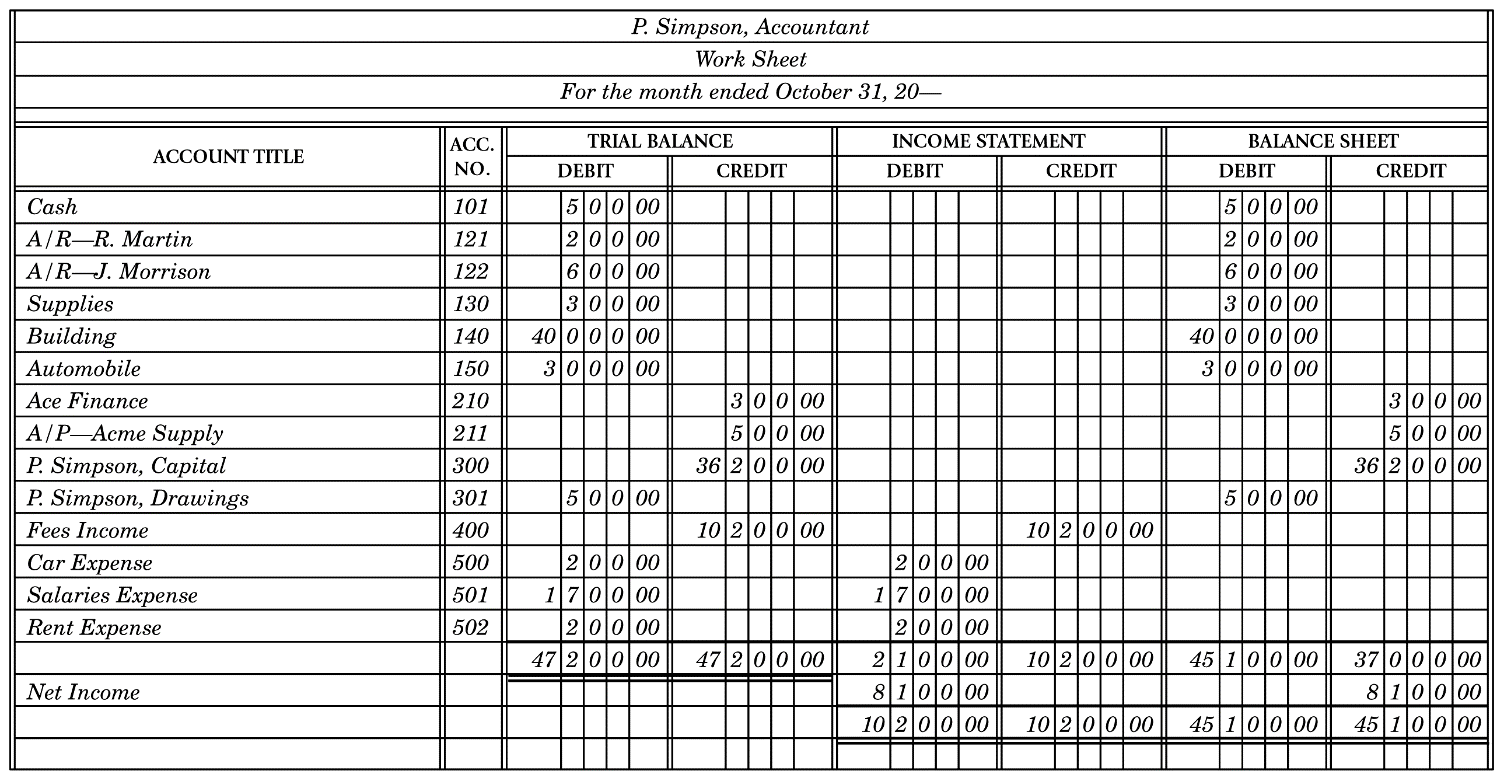 2. Complete the work sheet for P. Simpson, Accountant, that follows.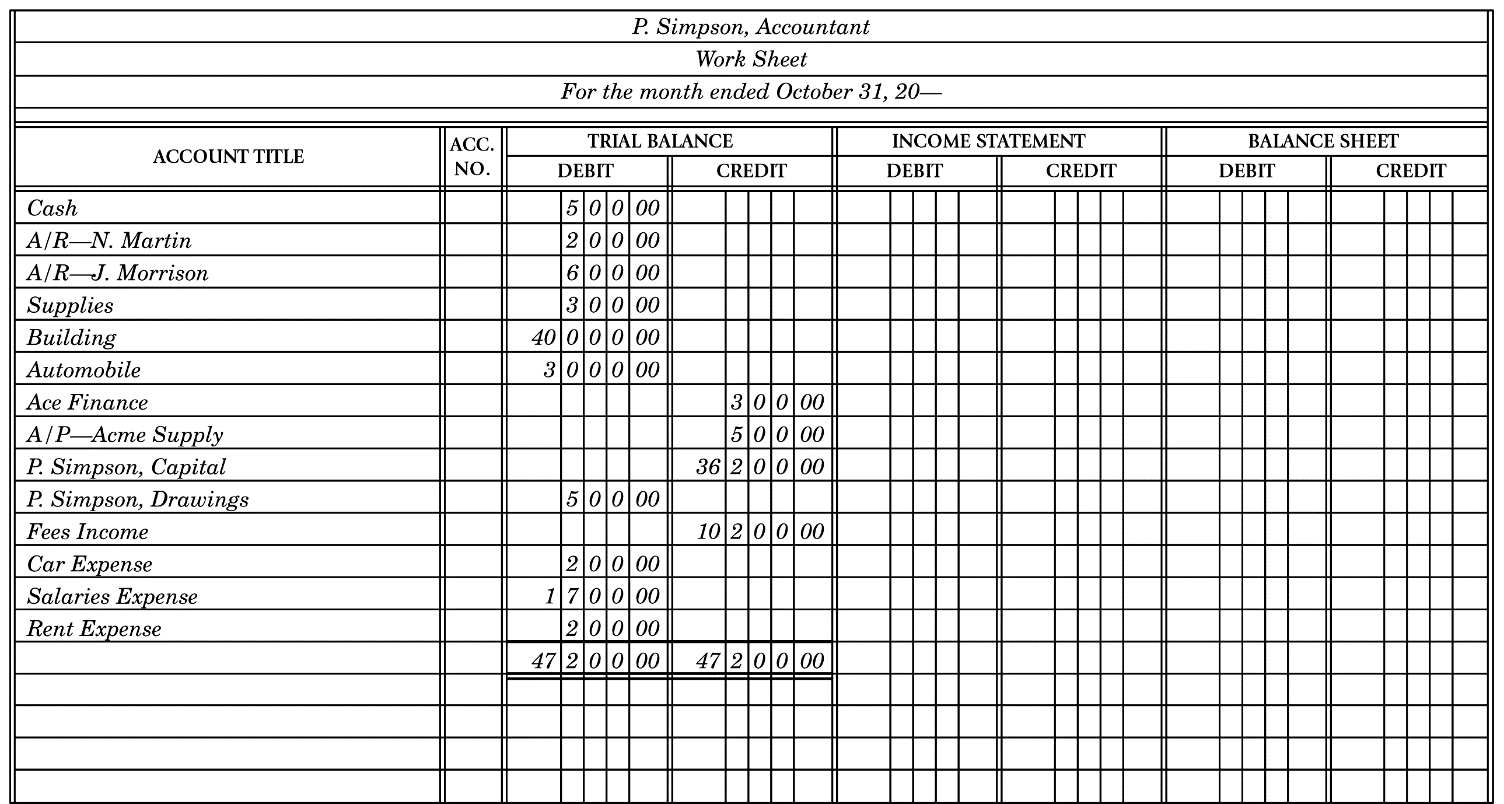 Record the following transactions on page 3 of a journal.		May	1	Cash sales $200.				2	Purchased office supplies on credit from Willson’s Ltd., $170.				3	A. Burns, the company owner, invested an additional $8000 in the business.				4	Borrowed $11 000 from the bank.				5	Paid $300 cash to The Herald for newspaper advertising.				6	Sold goods on account to L. Auger $800.				9	Paid $90 cash to Willson’s Ltd. on account.				9	Paid $1200 in salaries by cheque.				14	Purchased $900 worth of equipment from Western Supply. Made a $200 down payment. 			The balance is to be paid in 30 days.				15	The owner, A. Burns, withdrew $500 cash for personal use.				19	Made a $50 donation to the United Appeal (Miscellaneous Expense).				20	Paid $120 cash for the month’s water bill (Utilities Expense).				25	The owner, A. Burns, took a box of computer paper worth $45 from the business 				for personal use.				31	Paid $700 on the bank loan.4. Using the completed journal page that follows, head up the accounts required in the ledger and post the transactions.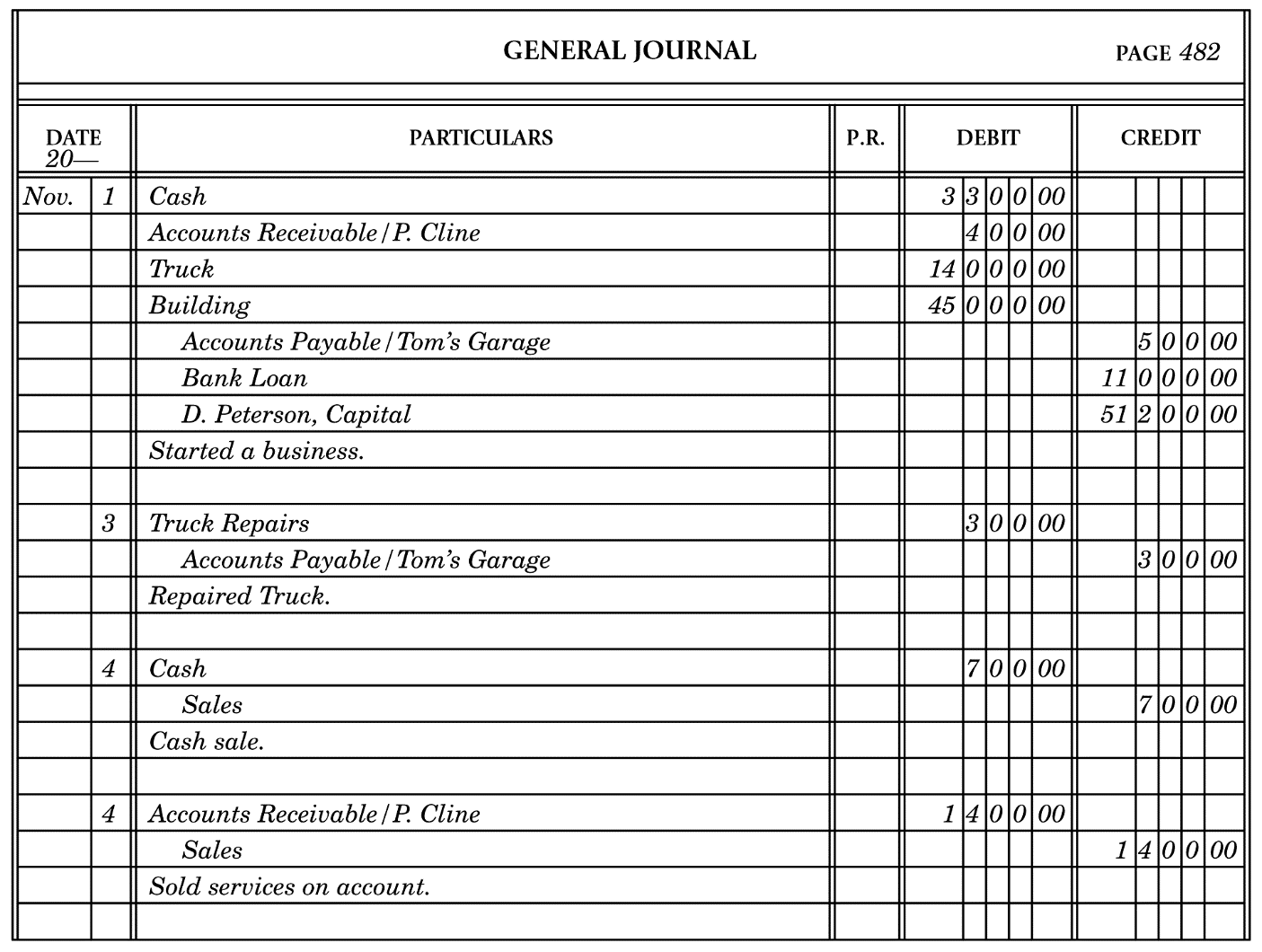 Answers1.2.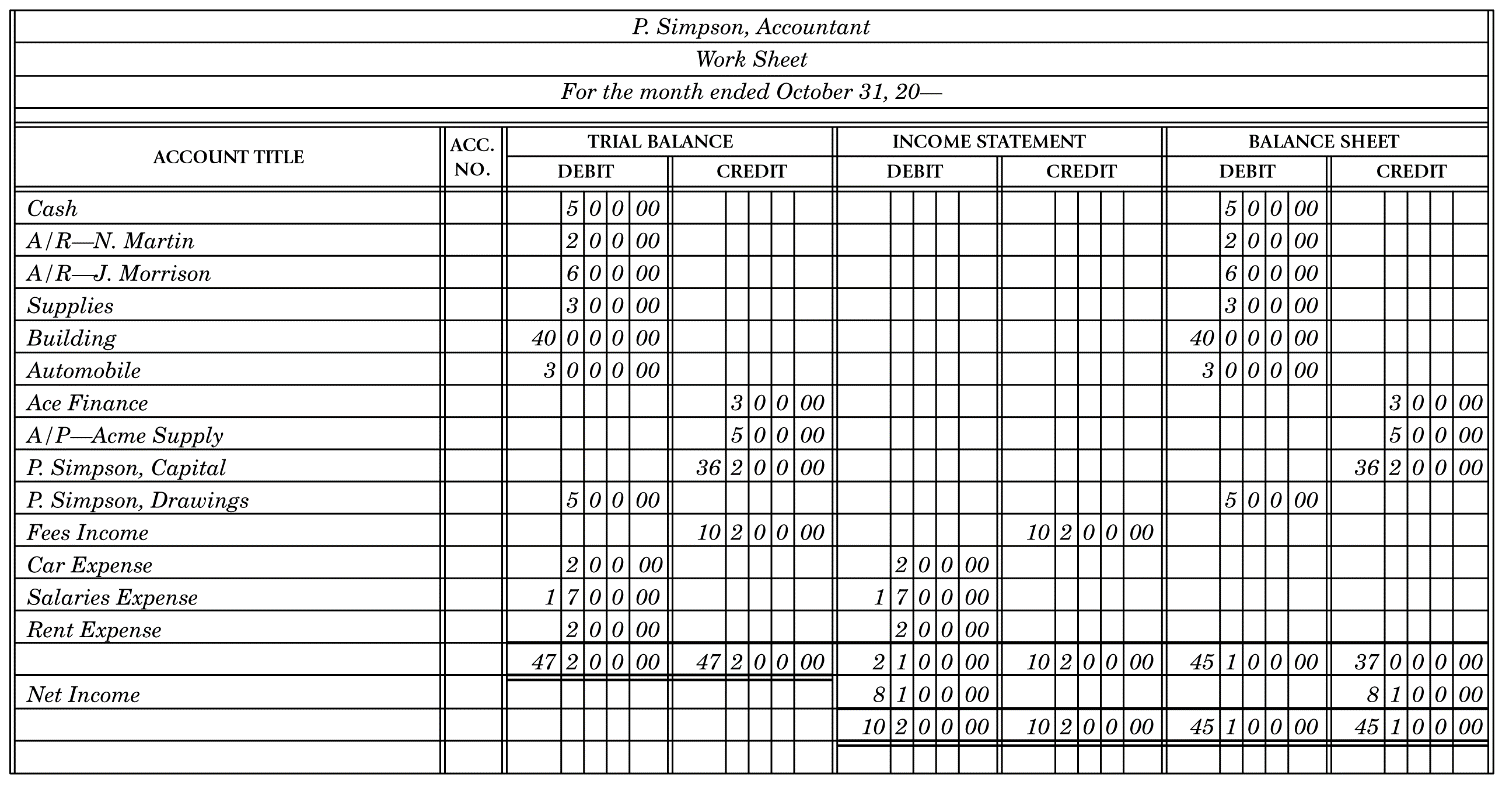 3.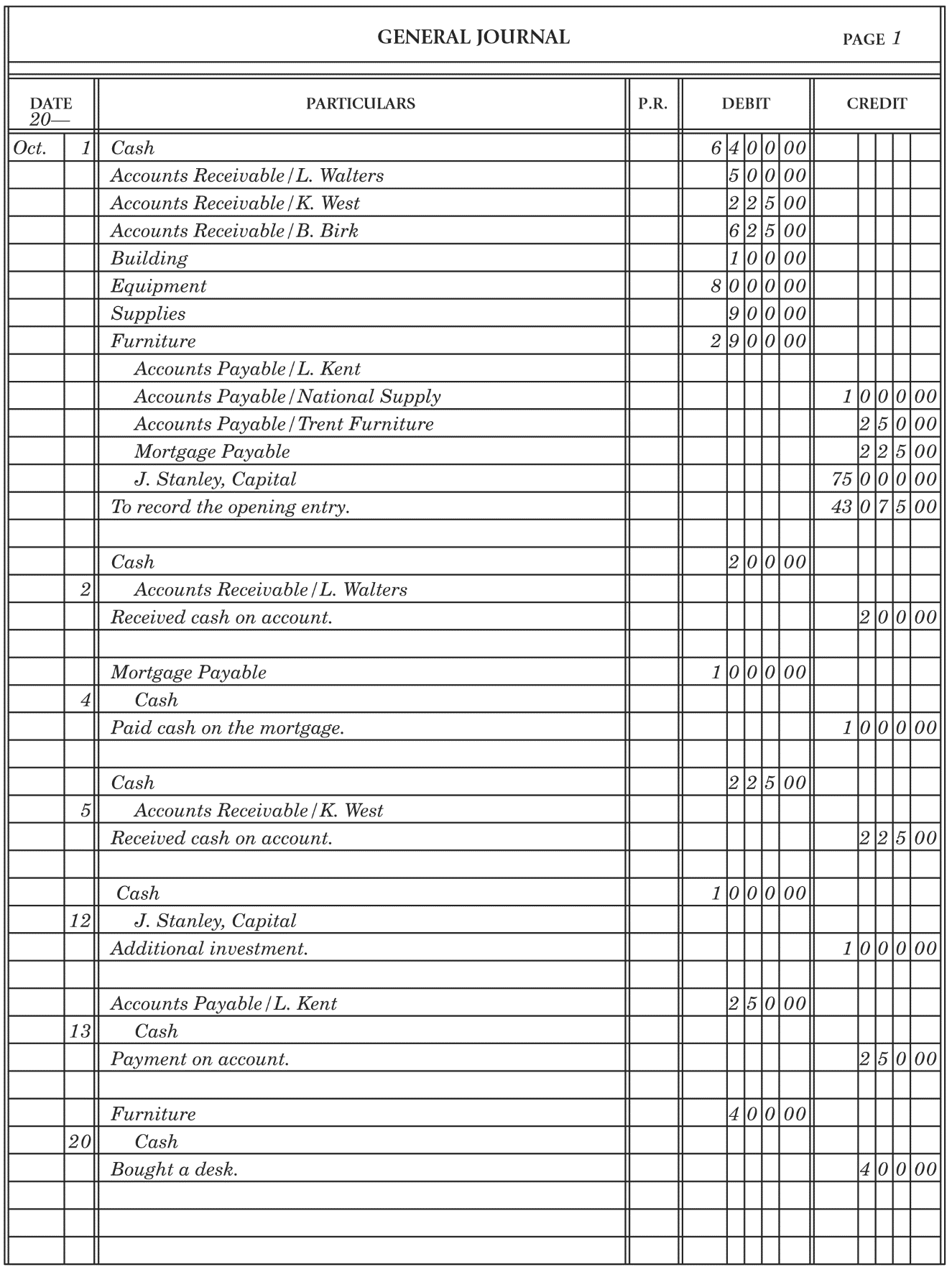 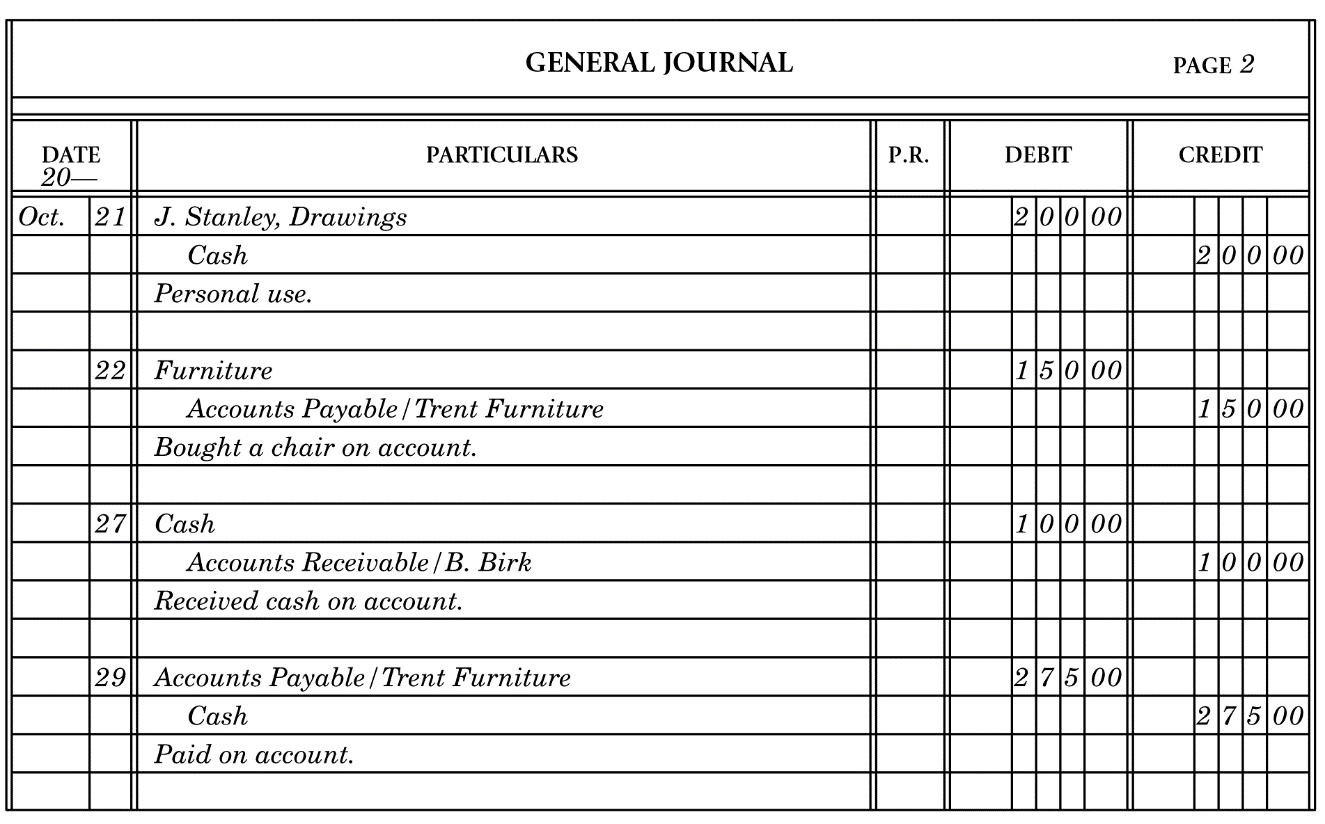 4.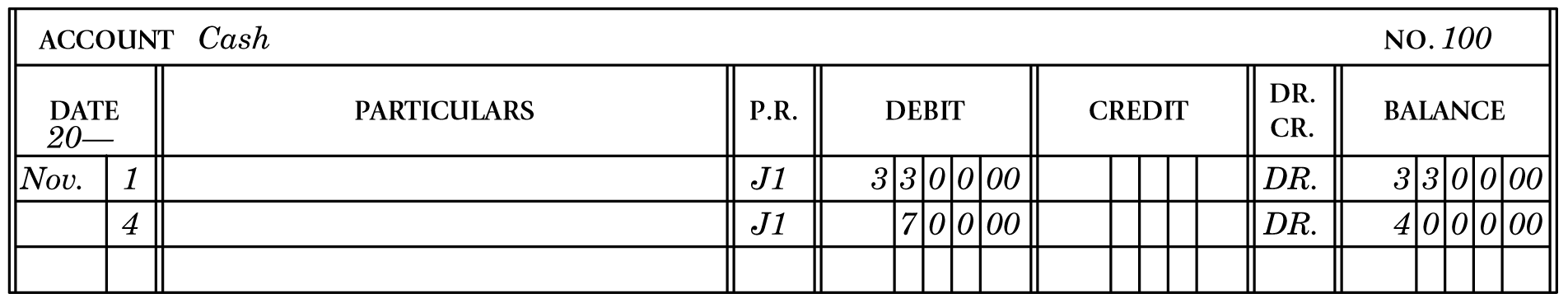 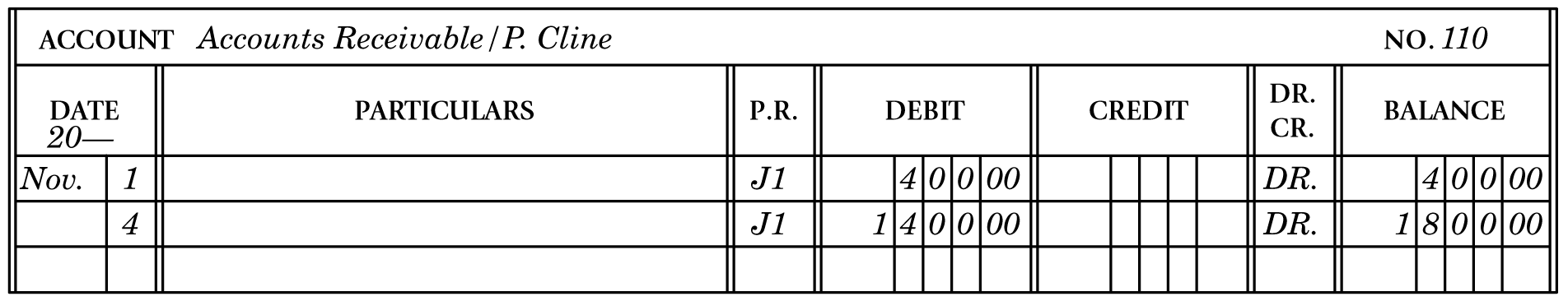 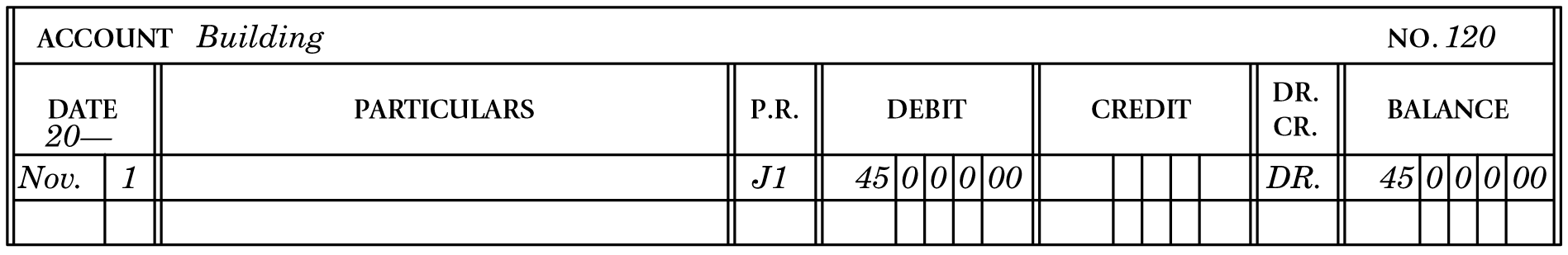 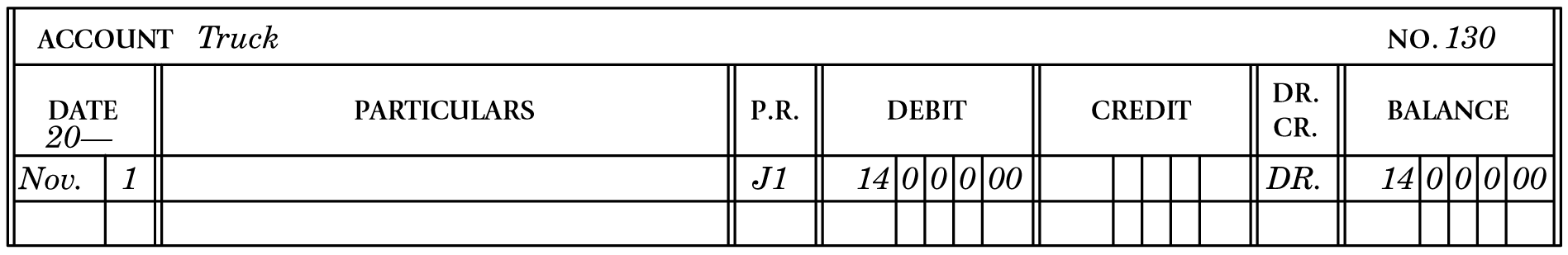 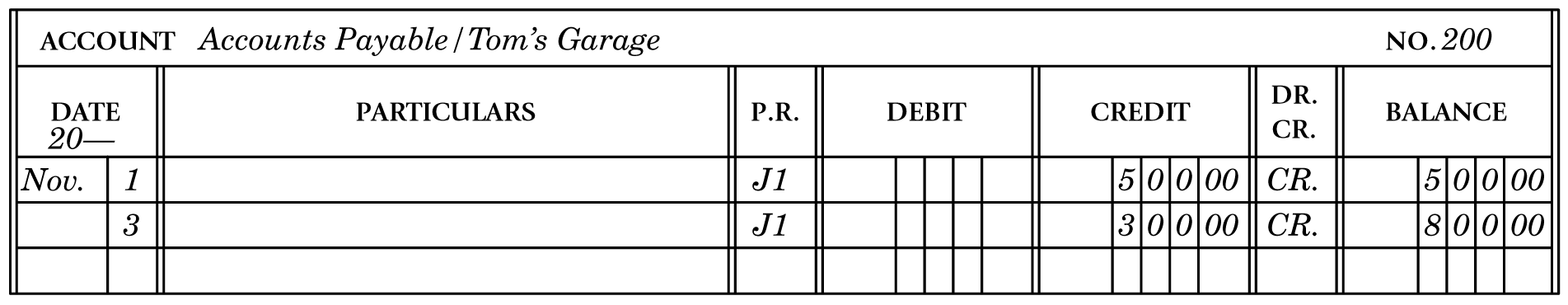 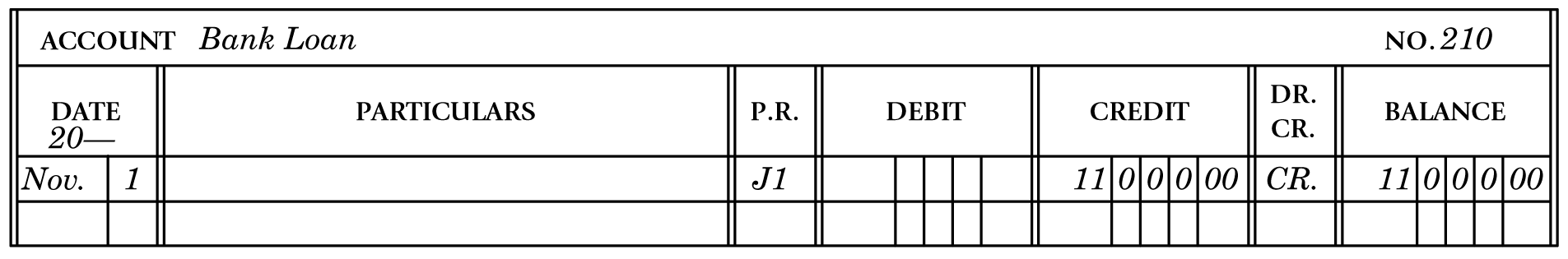 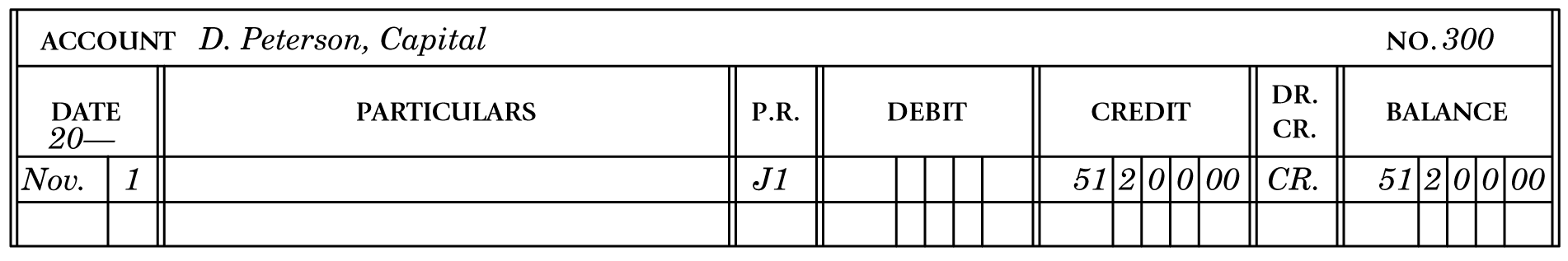 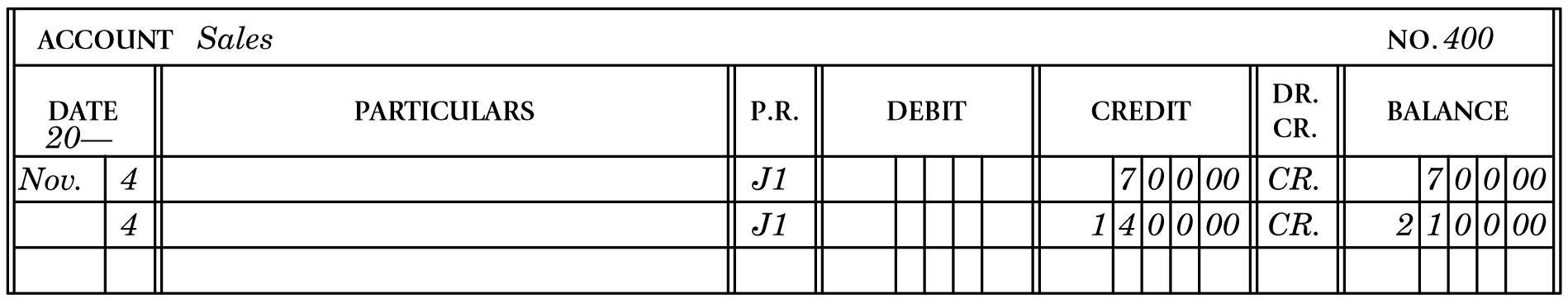 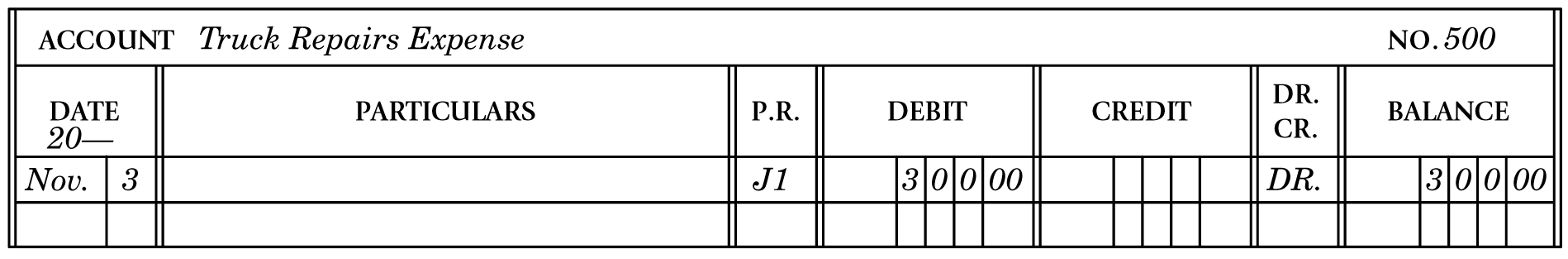 P. Simpson, AccountantIncome StatementFor the month ended October 31, 20—	Revenue	Fees Income		$10 200	Expenses	Car			$   200	Salaries		1 700	Rent		     200	    2 100	Net Income		$  8 100P. SimpsonBalance SheetOctober 31, 20—	Assets	Current Assets	Cash			$     500	Accounts Receivable/R. Martin		200	Accounts Receivable/J. Morrison		600	Supplies		       300	Total Current Assets			$  1 600	Fixed Assets	Building		40 000	Automobile		    3 000	Total Fixed Assets			  43 000	Total Assets			$44 600				Liabilities and Owner’s Equity	Current Liabilities	Ace Finance		$     300	Accounts Payable/Acme Supply		       500	Total Current Liabilities			$     800	Owner’s Equity	P. Simpson, Capital October 1			36 200	Add:	Net Income for October		$8 100	Less:	P. Simpson, Drawings		     500	Increase in Capital			   7 600	P. Simpson, Capital October 31				  43 800	Total Liabilities and Owner’s Equity			$44 600